استمارة طلب التسجيل لمزاولة تكوين ثانأنا الموقع أدناه:اللقب والاسم:...................................................................................................المولود (ة) بتاريخ :......................................................بـــــــــــ:.....................................الناجح في شهادة البكالوريا،شعبة: ..........................................دورة:.................................الحاصل على شهادة :.........................................من جامعة:.......................................................................بتاريخ:..............................................أطلب التسجيل بجامعة أدرار للموسم الجامعي 2021/2022 حسب الرغبات التالية:01:........................................................................... 02:............................................................................03:............................................................................   04:............................................................................05:...........................................................................    06:............................................................................ملاحظات:1. يرفق هذا الطلب وجوبا بــــــــــــــ: نسخة مصادق من شهادة البكالوريا، نسخة من الشهادة المحصل عليها2. لا يتم التسجيل النهائي إلاّ بعد إحضار شهادة البكالوريا الأصليةتوقيع المعني بالأمر: موافقة نائب المدير للبيداغوجياالجمهورية الجزائرية الديمقراطية الشعبيةالجمهورية الجزائرية الديمقراطية الشعبيةوزارة التعليم العالي والبحث العلميوزارة التعليم العالي والبحث العلمي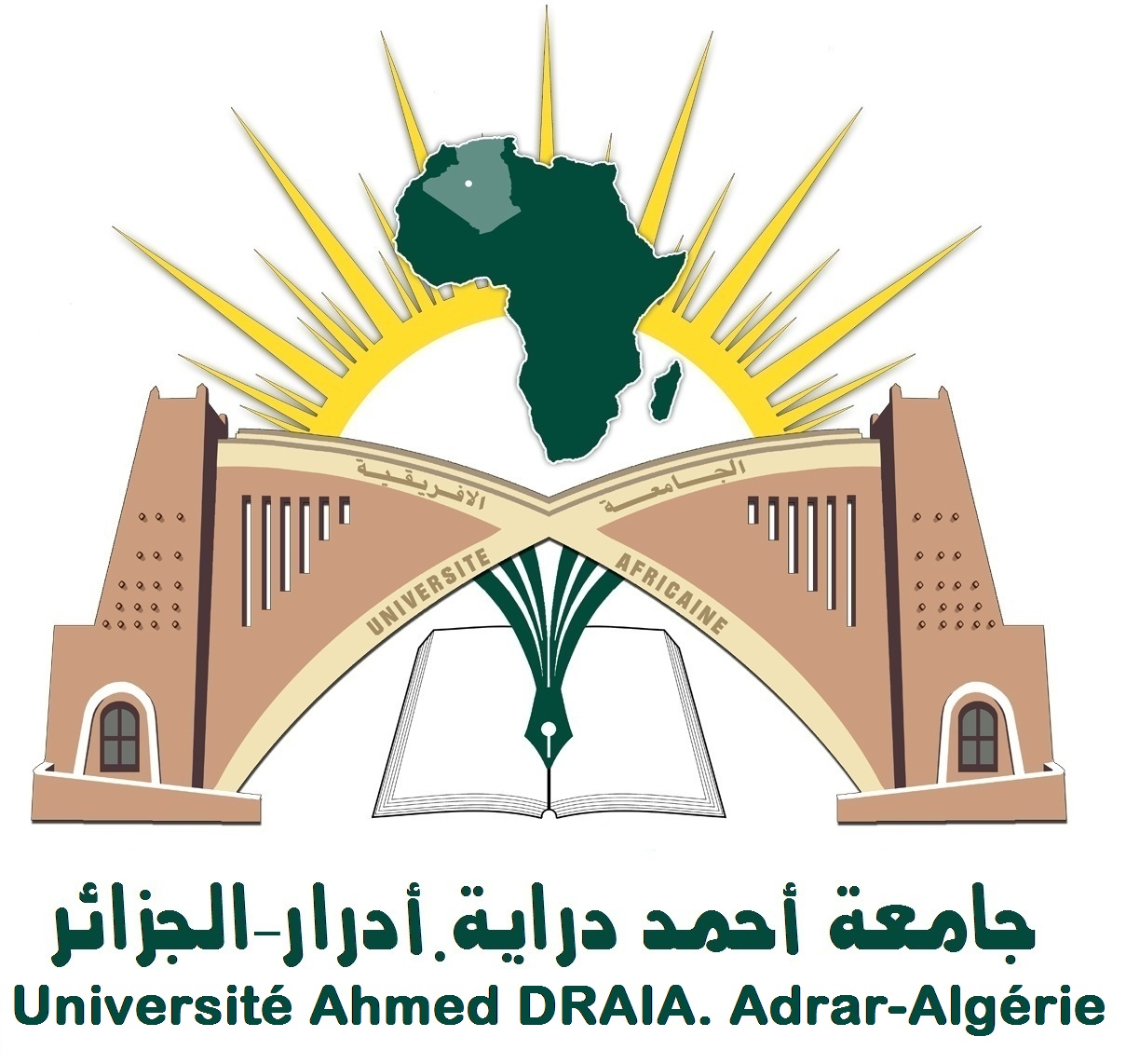 جامعة أحمد دراية -  أدرارنيابة مديرية الجامعة للتكوين العالي في الطورين الأول والثاني والتكوين المتواصل والشهادات وكذا التكوين العالي في التدرج